Ancient Egypt and Mesopotamia Three Column NotesBig Question: How did fertile river valleys contribute to the establishment of early urbanized societies in Ancient Egypt and Mesopotamia?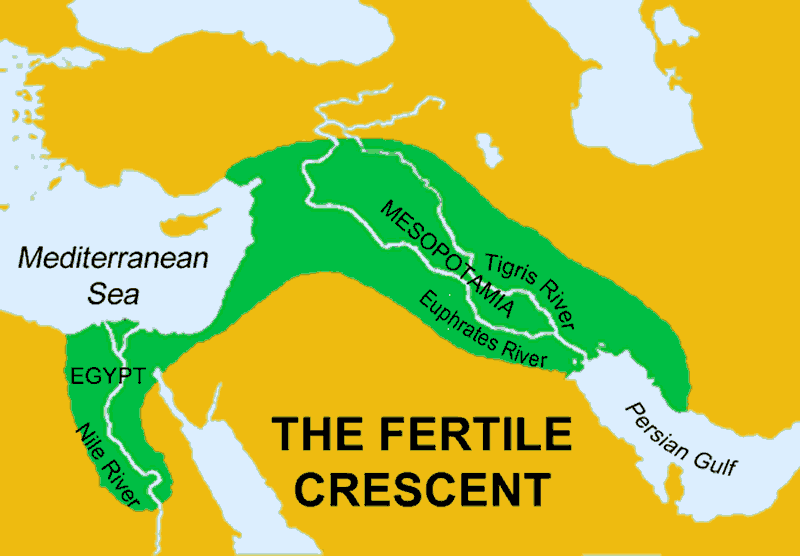 Source: mrdowling.com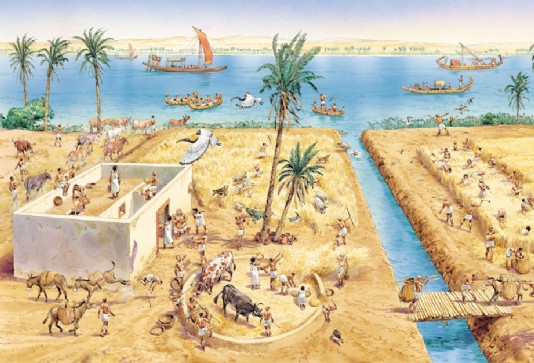 Source: q-files.com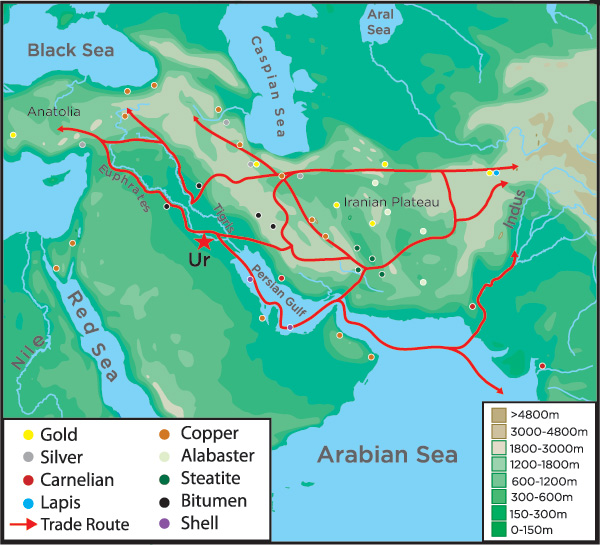 Source: www.penn.museum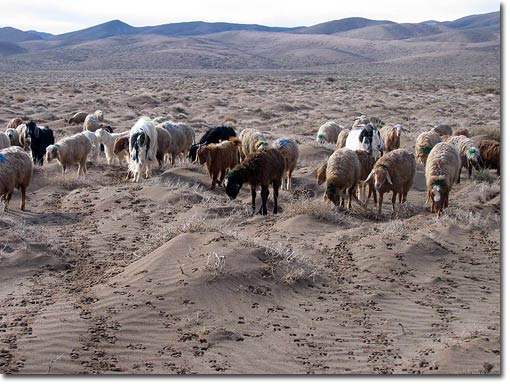 Source: peraculturenews.orgSection TitlesVisualAnswersThe Fertile CrescentFarming and Trade in Ancient EgyptMesopotamia—The Land Between RiversSuccess on the WaterThe Downfall of Ancient Egypt and MesopotamiaWhat do you see?List three things you see in the images.  Try to find one you think others won’t find.The Fertile CrescentFarming and Trade in Ancient EgyptMesopotamia—The Land Between RiversSuccess on the WaterThe Downfall of Ancient Egypt and Mesopotamia